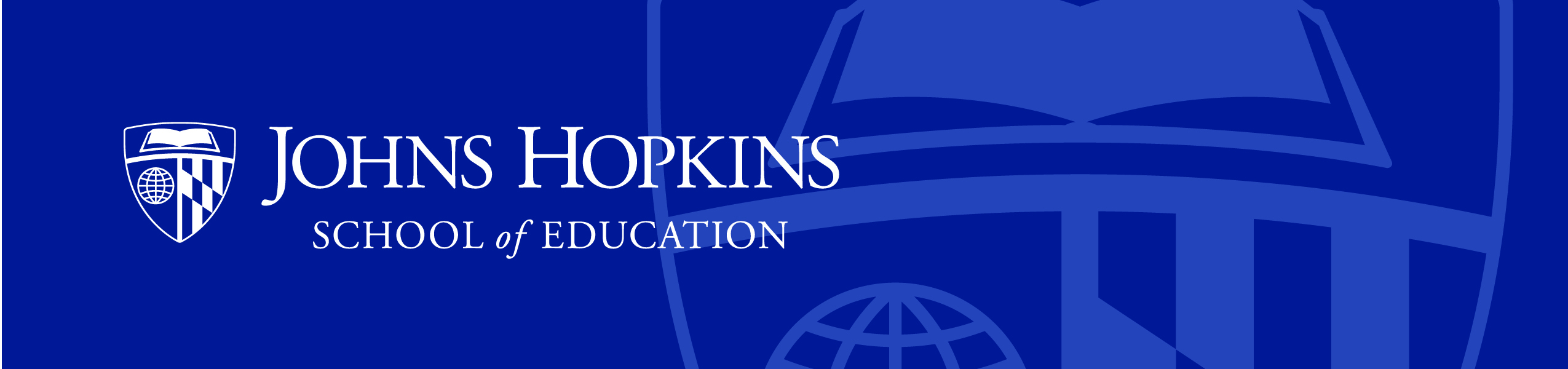 Save the Date:Solution-Focused Counseling Workshop, Friday, October 4, 2013Solution-Focused Counseling represents a unique method of counseling and/or problem solving that promotes changes personal difficulties in a very short period of time (Downing & Harrison, 1992). Problem resolution results from encouraging clients to define the problem, identify situations in which the problem does not exist (e.g. exceptions to the rule), acknowledge competencies that contribute to the exceptions, and encourage clients to repeat success strategies.Dr. John Murphy is an internationally recognized leader and trainer in the practice of solution-focused brief therapy with children, adolescents, and school problems. He has written several books including Solution-Focused Counseling in Middle and High Schools and Brief Intervention for School Problems: Outcome Informed as well as numerous articles and book chapters on school behavior problems and solution-focused applications in schools. His books have been translated in several languages.Dr. Murphy is currently an Associate Professor of Psychology at the University of Central Arkansas, Mental Health Consultant with Conway Public Schools, and Consultant/Trainer with other agencies and school districts in the United States. He is a popular workshop presenter who has trained thousands of helping professionals throughout the country and overseas including psychologists, counselors, therapists, social workers, teachers, and administrators.  Dr. Murphy's workshops are consistently rated as informative, practical, and engaging.LocationJohns Hopkins University Montgomery County Campus Rockville, MD 20850 CEUs available$65.00